Grundlagentext „Soziale Marktwirtschaft“
„Bedürfnisse“
Bedürfnisse stehen am Anfang wirtschaftlichen Handelns. Ein Bedürfnis entsteht aus einem Mangelgefühl, das man beseitigen will. Die grundlegenden Bedürfnisse wie Essen, Trinken und Wohnen nennt man Existenzbedürfnisse. Kein Mensch kann existieren, wenn diese grundlegenden Bedürfnisse nicht befriedigt werden (Primärbedürfnisse). 

Empfindet ein Mensch seine Bildung als mangelhaft, so handelt es sich um ein Kulturbedürfnis. Er wünscht sich Bücher z.B. Bücher, um diesen Mangel zu beseitigen.  

Neben den Existenz- und Kulturbedürfnissen gibt es die Luxusbedürfnisse. Diese sind zum Leben nicht unbedingt erforderlich Hierzu gehören z.B. ein Auto, kostbarer Schmuck oder ein Swimming-Pool.
Die genaue Abgrenzung zwischen Existenz-, Kultur-, und Luxusbedürfnissen ist schwierig. So kann das Bedürfnis nach einer teuren Musikanlage für einen Diskothekenbesitzer ein Existenzbedürfnis darstellen, in bestimmten Bevölkerungsschichten ein Kulturbedürfnis und für viele sogar ein Luxusbedürfnis sein. 
Bei den bisher aufgeführten Bedürfnissen handelt es sich um Bedürfnisse, die jeder Mensch selbst befriedigen kann, wenn er das Geld hierfür hat. Man nennt sie daher auch Individualbedürfnisse.
Darüber hinaus gibt es Kollektivbedürfnisse. Diese Bedürfnisse können nur von der ganzen Gesellschaft befriedigt werden. Dazu zählen z.B. der Wunsch nach einer pünktlichen Bahn oder einer besseren Versorgung mit Unterricht.

Das Bedürfnis wird erst ein Bedarf, wenn diese mit Kaufkraft (Geld) ausgestattet sind.
Beispiel: Jemand möchte unbedingt nach Amerika reisen, hat jedoch nicht das Geld dafür. Aus dem Bedürfnis wird kein Bedarf.

Der Bedarf des Menschen äußert sich als Nachfrage am Markt. Dies ist erst dann der Fall, wenn die Güter von den zahlungsbereiten Kunden tatsächlich verlangt werden. 

Beispiel: Nach dem Sportunterricht hat ein Schüler großen Durst (Bedürfnis) und verfügt über 2 € (Bedarf). Er geht an den Kiosk und kauft sich eine Flasche Mineralwasser. (Nachfrage)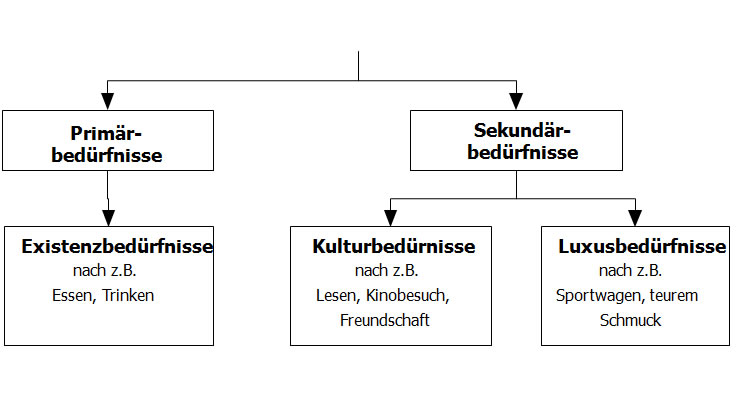 Lückentexte „Soziale Marktwirtschaft“
„Bedürfnisse“
Bedürfnisse stehen am Anfang wirtschaftlichen Handelns. Ein Bedürfnis entsteht aus einem __________________________, das man beseitigen will. Die grundlegenden Bedürfnisse wie Essen, Trinken und Wohnen nennt man _________________________. Kein Mensch kann existieren, wenn diese grundlegenden Bedürfnisse nicht befriedigt werden ( __________________________). 

Empfindet ein Mensch seine Bildung als mangelhaft, so handelt es sich um ein __________________________. Er wünscht sich Bücher z.B. Bücher, um diesen Mangel zu beseitigen.  

Neben den Existenz- und Kulturbedürfnissen gibt es die _________________________. Diese sind zum Leben nicht unbedingt erforderlich Hierzu gehören z.B. ein Auto, kostbarer Schmuck oder ein Swimming-Pool.

Kulturbedürfnis / Luxusbedürfnisse / Mangelgefühl / Existenzbedürfnisse / Primärbedürfnisse 
Bei den bisher aufgeführten Bedürfnissen handelt es sich um Bedürfnisse, die jeder Mensch selbst befriedigen kann, wenn er das Geld hierfür hat. Man nennt sie daher auch ______________________________________
.
Darüber hinaus gibt es ________________________________. Diese Bedürfnisse können nur von der ganzen Gesellschaft befriedigt werden. Dazu zählen z.B. der Wunsch nach einer pünktlichen Bahn oder einer besseren Versorgung mit Unterricht.

Das Bedürfnis wird erst ein ___________________, wenn diese mit  ________________________ (Geld) ausgestattet sind.
Beispiel: Jemand möchte unbedingt nach Amerika reisen, hat jedoch nicht das Geld dafür. Aus dem Bedürfnis wird kein Bedarf.

Der Bedarf des Menschen äußert sich als  ____________________am Markt. Dies ist erst dann der Fall, wenn die Güter von den zahlungsbereiten Kunden tatsächlich verlangt werden. 

Kollektivbedürfnisse / Kaufkraft / Individualbedürfnisse / Bedarf / NachfrageMultiple Choice – Fragen „Soziale Marktwirtschaft“
„Bedürfnisse“
Wie nennt man in der Wirtschaft das Empfinden eines Mangelgefühls? (1/5)

⁮ Bedarf     ⁮ Bedürfnis     ⁮ Wunsch     ⁮ Verlangen     ⁮ Lust

Welches der aufgeführten Bedürfnisarten bezeichnet man als Primärbedürfnis?(1/5)

⁮ Individualbedürfnis     ⁮ Kollektivbedürfnis     ⁮ Luxusbedürfnis
⁮ Kulturbedürfnis           ⁮ Existenzbedürfnis

Welche der aufgeführten Bedürfnisse gehören zu den Existenzbedürfnissen? (3/5)

⁮ Essen     ⁮ Reisen     ⁮ Lesen      ⁮ Wohnen     ⁮ Schlafen

Ordnen Sie die Bedürfnisse bitte den jeweiligen Bedürfnisarten zu:

____ Führerschein machen
____ Familie gründen
____ Arbeit finden
____ Wohnung mieten
____ Musik hören
____ nach Amerika reisen
____ Essen
____ neues Smartphone kaufen
____ ins Theater gehen

1: Existenzbedürfnis     2: Kulturbedürfnis    3: Luxusbedürfnis

Wie nennt man die Bedürfnisse, die jeder Mensch alleine befriedigen kann, wenn er hierzu die notwendigen Mittel besitzt? (1/5)

⁮ Kollektivbedürfnisse     ⁮ Materielle Bedürfnisse     ⁮ Latente Bedürfnisse
⁮ Individualbedürfnisse    ⁮ Offene Bedürfnisse


Bei welchem der aufgeführten Beispiele handelt es sich um Kollektivbedürfnisse? (3/5)

⁮ In einem Land gibt es zu wenig zu essen.
⁮ Herr Strassmann benötigt dringend ein neues Auto.
⁮ Die Straßen in Deutschland müssen dringend instandgesetzt werden.
⁮ Die Schüler*innen der Christophorusschule möchten mehr Unterrichtstunden.
⁮ Lehrer W. benötigt einen größeren Klassenraum.

Welche der nachfolgenden Aussagen sind richtig? (2/5)

⁮ Bedarf ist das Empfinden eines Mangelgefühls.
⁮ Bedarf entsteht, wenn viele Menschen ein gemeinsames Bedürfnis haben. 
⁮ Bedarf nennt man ein Bedürfnis, das aufgrund verfügbarer finanzieller Mittel 
    befriedigt werden kann.
⁮ Bedarf gibt es im Bereich der Individualbedürfnisse und der Kollektivbedürfnisse.
⁮ Bedarf tritt nur bei Individualbedürfnissen auf.

Bei welchen der aufgeführten Bedürfnisse ist gleichzeitig der Bedarf vorhanden? (2/5)

⁮ Max Schnautzer wünscht sich einen neuen Pelzmantel.
⁮ Da die Steuereinnahmen hoch sind, kann die Gemeinde Dortmund dem Wunsch der 
    Bürger entsprechen und die Schulen renovieren.
⁮ Herr Pulko hat auf der Sparkasse Geld abgehoben und kauft sich jetzt einen 
    Rotwein.
⁮ Frau Sinagowitz informiert sich im Reisebüro über eine Afrikareise, die sie gerne 
    im Sommer machen würde.
⁮ Die Angestellten der Firma Bülow wünschen sich bessere Arbeitsbedingungen.

Ordnen Sie bitte richtig zu:

___ Kinder bekommen
___ Krankenhäuser bauen
___ Frieden mit anderen Ländern
___ Günstige Benzinpreise
___ Essen
___ in die Kirche gehen
___ ein Auto kaufen
___ weniger Steuern zahlen

1: Individualbedürfnis     2: Kollektivbedürfnis
Welche der nachfolgenden Aussagen sind richtig? (3/5)

⁮ Bedarf äußert sich als Nachfrage am Markt.
⁮ Nachfrage ist dann vorhanden, wenn ein zahlungsbereiter Käufer ein Gut tatsächlich 
    erwerben möchte.
⁮ Nachfrage entsteht aus Individualbedürfnissen.
⁮ Ohne Nachfrage gibt es keinen Bedarf.
⁮ Ohne Bedarf gibt es keine Nachfrage.



































Multiple Choice – Fragen Lösungen  „Soziale Marktwirtschaft“
„Bedürfnisse“
Wie nennt man in der Wirtschaft das Empfinden eines Mangelgefühls? (1/5)

⁮ Bedarf     x Bedürfnis     ⁮ Wunsch     ⁮ Verlangen     ⁮ Lust

Welches der aufgeführten Bedürfnisarten bezeichnet man als Primärbedürfnis?(1/5)

⁮ Individualbedürfnis     ⁮ Kollektivbedürfnis     ⁮ Luxusbedürfnis
⁮ Kulturbedürfnis           x Existenzbedürfnis

Welche der aufgeführten Bedürfnisse gehören zu den Existenzbedürfnissen? (3/5)

x Essen     ⁮ Reisen     ⁮ Lesen      x Wohnen     x Schlafen

Ordnen Sie die Bedürfnisse bitte den jeweiligen Bedürfnisarten zu:

3  Führerschein machen
1  Familie gründen
1  Arbeit finden
1  Wohnung mieten
2  Musik hören
3  nach Amerika reisen
1  Essen
3  neues Smartphone kaufen
2  ins Theater gehen

1: Existenzbedürfnis     2: Kulturbedürfnis    3: Luxusbedürfnis

Wie nennt man die Bedürfnisse, die jeder Mensch alleine befriedigen kann, wenn er hierzu die notwendigen Mittel besitzt? (1/5)

⁮ Kollektivbedürfnisse     ⁮ Materielle Bedürfnisse     ⁮ Latente Bedürfnisse
x Individualbedürfnisse    ⁮ Offene Bedürfnisse
Bei welchem der aufgeführten Beispiele handelt es sich um Kollektivbedürfnisse? (3/5)

x In einem Land gibt es zu wenig zu essen.
⁮ Herr Strassmann benötigt dringend ein neues Auto.
x Die Straßen in Deutschland müssen dringend instandgesetzt werden.
x Die Schüler*innen der Christophorusschule möchten mehr Unterrichtstunden.
⁮ Lehrer W. benötigt einen größeren Klassenraum.

Welche der nachfolgenden Aussagen sind richtig? (2/5)

⁮ Bedarf ist das Empfinden eines Mangelgefühls.
⁮ Bedarf entsteht, wenn viele Menschen ein gemeinsames Bedürfnis haben. 
x Bedarf nennt man ein Bedürfnis, das aufgrund verfügbarer finanzieller Mittel 
    befriedigt werden kann.
x Bedarf gibt es im Bereich der Individualbedürfnisse und der Kollektivbedürfnisse.
⁮ Bedarf tritt nur bei Individualbedürfnissen auf.

Bei welchen der aufgeführten Bedürfnisse ist gleichzeitig der Bedarf vorhanden? (2/5)

⁮ Max Schnautzer wünscht sich einen neuen Pelzmantel
x Da die Steuereinnahmen hoch sind, kann die Gemeinde Dortmund dem Wunsch der 
    Bürger entsprechen und die Schulen renovieren.
x Herr Pulko hat auf der Sparkasse Geld abgehoben und kauft sich jetzt einen 
    Rotwein.
⁮ Frau Sinagowitz informiert sich im Reisebüro über eine Afrikareise, die sie gerne 
    im Sommer machen würde.
⁮ Die Angestellten der Firma Bülow wünschen sich bessere Arbeitsbedingungen.

Ordnen Sie bitte richtig zu:

1  Kinder bekommen
2  Krankenhäuser bauen
2  Frieden mit anderen Ländern
2  Günstige Benzinpreise
1  Essen
1  in die Kirche gehen
1  ein Auto kaufen
2  weniger Steuern zahlen

1: Individualbedürfnis     2: Kollektivbedürfnis


Welche der nachfolgenden Aussagen sind richtig? (3/5)

x Bedarf äußert sich als Nachfrage am Markt
x Nachfrage ist dann vorhanden, wenn ein zahlungsbereiter Käufer ein Gut tatsächlich 
    erwerben möchte
⁮ Nachfrage entsteht aus Individualbedürfnissen.
⁮ Ohne Nachfrage gibt es keinen Bedarf.
x Ohne Bedarf gibt es keine Nachfrage.




































Name: ___________________________________ Klasse: ____________ Datum: ________
Offene Fragen „Soziale Marktwirtschaft“
„Bedürfnisse“
Bitte beantworten Sie mit Hilfe der Wortwolke die nachfolgenden Fragen:
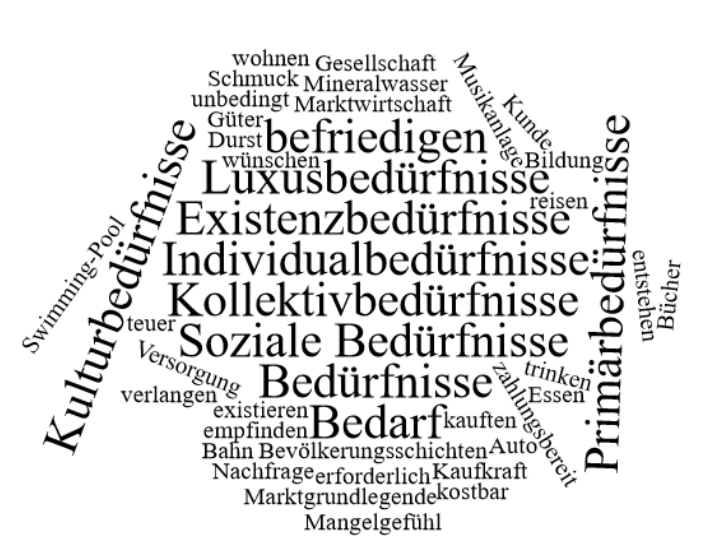 Nennen Sie bitte die drei Bedürfnisarten. Finden Sie zu jeder Bedürfnisart zwei Beispiele.
___________________________________________________________________
___________________________________________________________________
___________________________________________________________________
___________________________________________________________________
Erklären Sie die Begriffe Primär- und Sekundärbedürfnis im Zusammenhang mit den drei Bedürfnisarten.
___________________________________________________________________
___________________________________________________________________
___________________________________________________________________
___________________________________________________________________
Welcher Bedürfnisart würden Sie den Besitz eines Fernsehers in Äthiopien und in Deutschland zuordnen? Erklären Sie den Unterschied.
___________________________________________________________________
___________________________________________________________________
___________________________________________________________________
___________________________________________________________________
Erklären Sie den Unterschied zwischen Individualbedürfnissen und Kollektivbedürfnissen.
___________________________________________________________________
___________________________________________________________________
___________________________________________________________________
___________________________________________________________________
Was versteht man unter Bedarf?
___________________________________________________________________
___________________________________________________________________
___________________________________________________________________
___________________________________________________________________
Was versteht man unter Nachfrage?
___________________________________________________________________
___________________________________________________________________
___________________________________________________________________
___________________________________________________________________
Was versteht man unter Kaufkraft?
___________________________________________________________________
___________________________________________________________________
___________________________________________________________________
___________________________________________________________________
Recherchieren Sie im Internet die Bedürfnislage auf der Welt. Wo ist die Befriedigung der Primärbedürfnisse problematisch und in welchen Ländern spielt der Luxus eine besondere Rolle. Suchen Sie auch Länder, in denen es große Unterschiede in der Bedürfnislage gibt. 
___________________________________________________________________
___________________________________________________________________
___________________________________________________________________
___________________________________________________________________
___________________________________________________________________
___________________________________________________________________
___________________________________________________________________
___________________________________________________________________
